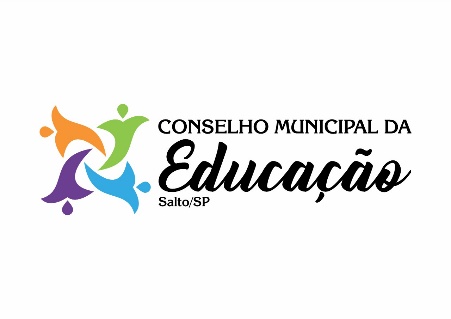 DECLARAÇÃO	Declaro para os devidos fins que, a entidade ASSOCIAÇÃO DE PAIS E AMIGOS DOS EXCEPCIONAIS DE SALTO – APAE, CNPJ 56.651.003/0001-40 , com sede em Salto/SP à Rua  Luís Dias da Silva, 326 - Vila Teixeira,    Salto – SP é inscrita neste Conselho nos Termos do Art.3º incisos VIII e X do regimento interno do Conselho Municipal de Educação.A entidade apresentou todos os documentos exigidos para o credenciamento, e irá executar os seguintes serviços educacionais conforme o plano de trabalho:- Aplicar 04 Testes Wisc (Escala Wechsler de Inteligência) em alunos da Rede Municipal de Educação encaminhados por ofício pela Secretaria Municipal da Educação.- Matrícula de até 10 alunos ao longo do ano letivo de 2021, encaminhados pela rede municipal de ensino com transporte escolar.- Sessões de fisioterapia de longa permanência à 05 alunos da rede de acordo com a necessidade de cada criança- Contratação de um médico neuropediatra (04 horas semanais) para atendimento dos alunos da rede municipal de ensino encaminhados via ofício pelo CEMAEE. Atendimento de 15 alunos por mês e reuniões com equipe multidisciplinar do CEMAEE, que esteja atuando no processo da avaliação.Local: Salto/SPValidade do CredenciamentoData: 01/01/2021 à 31/12/2021		Salto, 09 de novembro de 2021Evelize Assunta PadovaniPresidente – CME Salto